§17904.  Qualification for benefit1.  Qualification.  Except as provided in subsection 2, a member qualifies for a disability retirement benefit if the member becomes disabled while in service and before reaching normal retirement age.A.    [PL 1991, c. 887, §4 (RP).]B.    [PL 1991, c. 887, §4 (RP).][PL 1997, c. 384, §4 (AMD).]2.  Exception.  A member with fewer than 5 years of continuous creditable service immediately preceding that member's application for a disability retirement benefit is not eligible for that benefit if the disability is the result of a physical or mental condition that existed before the member's latest membership in any retirement program of the Maine Public Employees Retirement System, unless the disability is a result of, or has been substantially aggravated by, an injury or accident received in the line of duty but from events or circumstances not usually encountered within the scope of the member's employment.[PL 2007, c. 491, §175 (AMD).]SECTION HISTORYPL 1985, c. 801, §§5,7 (NEW). PL 1991, c. 434, §1 (AMD). PL 1991, c. 887, §4 (AMD). PL 1997, c. 384, §4 (AMD). PL 2007, c. 491, §175 (AMD). The State of Maine claims a copyright in its codified statutes. If you intend to republish this material, we require that you include the following disclaimer in your publication:All copyrights and other rights to statutory text are reserved by the State of Maine. The text included in this publication reflects changes made through the First Regular Session and the First Special Session of the131st Maine Legislature and is current through November 1, 2023
                    . The text is subject to change without notice. It is a version that has not been officially certified by the Secretary of State. Refer to the Maine Revised Statutes Annotated and supplements for certified text.
                The Office of the Revisor of Statutes also requests that you send us one copy of any statutory publication you may produce. Our goal is not to restrict publishing activity, but to keep track of who is publishing what, to identify any needless duplication and to preserve the State's copyright rights.PLEASE NOTE: The Revisor's Office cannot perform research for or provide legal advice or interpretation of Maine law to the public. If you need legal assistance, please contact a qualified attorney.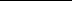 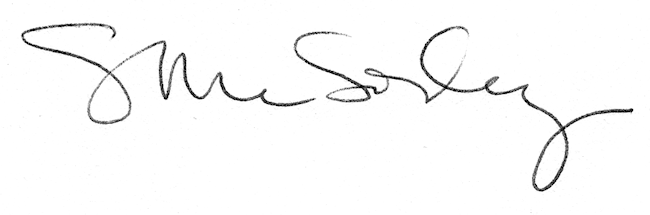 